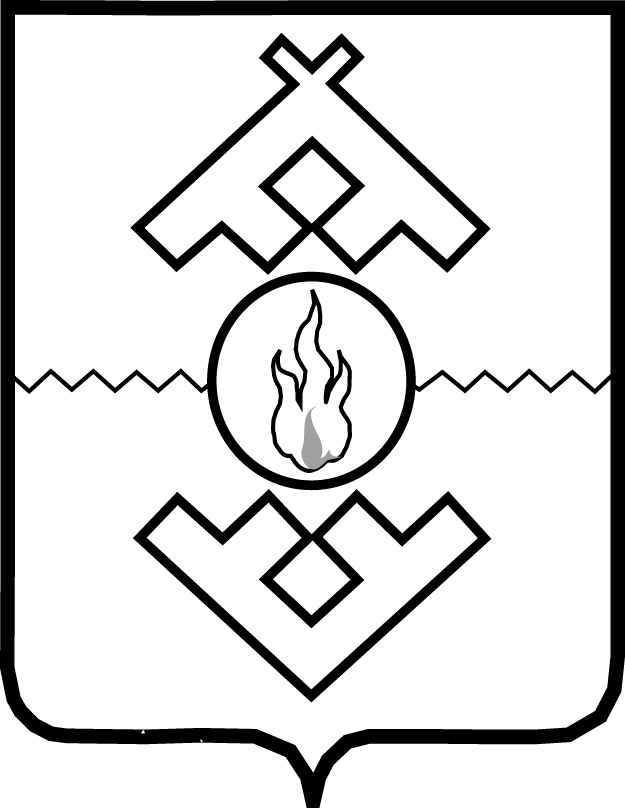 Департамент здравоохранения, труда и социальной защиты населения Ненецкого автономного округаПРИКАЗот ___ октября 2019 г. № __г. Нарьян-МарО внесении изменений в приказ «О предоставлении гражданам, страдающим наркологическими заболеваниями, сертификатов на оплату услуг по социальной реабилитации и ресоциализации»В целях приведения нормативных правовых актов Департамента здравоохранения, труда и социальной защиты населения Ненецкого автономного округа в соответствие с законодательством Ненецкого автономного округа ПРИКАЗЫВАЮ:Внести в приказ Департамента здравоохранения, труда и социальной защиты населения Ненецкого автономного округа от 13.05.2015 
№ 13 «О предоставлении гражданам, страдающим наркологическими заболеваниями, сертификатов на оплату услуг по социальной реабилитации 
и ресоциализации» (с изменениями, внесенными приказом Департамента здравоохранения, труда и социальной защиты населения Ненецкого автономного округа от 18.04.2018 № 23) следующие изменения:Преамбулу изложить в следующей редакции: «в соответствии 
с государственной программой Ненецкого автономного округа «Социальная поддержка граждан в Ненецком автономном округе», утвержденной постановлением Администрации Ненецкого автономного округа от 13 ноября 2013 года № 413-п.» заменить словами «в соответствии с государственной программой Ненецкого автономного округа «Обеспечение общественного порядка, противодействие преступности, терроризму, экстремизму 
и коррупции в Ненецком автономном округе», утвержденной постановлением Администрации Ненецкого автономного округа от 30 октября 2013 года 
№ 378-п.»;в пункте 3 Порядка о предоставлении гражданам, страдающим наркологическими заболеваниями, сертификатов на оплату услуг 
по социальной реабилитации и ресоциализации, утвержденного приказом Департамента здравоохранения, труда и социальной защиты населения Ненецкого автономного округа от 13.05.2015 № 13 слова ««Социальная поддержка граждан в Ненецком автономном округе», утвержденной постановлением Администрации Ненецкого автономного округа 
от 28 февраля 2017 года № 53-п» заменить словами ««Обеспечение общественного порядка, противодействие преступности, терроризму, экстремизму и коррупции в Ненецком автономном округе», утвержденной постановлением Администрации Ненецкого автономного округа от 30 октября 2013 г. № 378-п.»».2.	Настоящий приказ вступает в силу со дня его официального опубликования.Руководитель Департамента здравоохранения, труда и социальной защиты населенияНенецкого автономного округа                                                      С.А. Свиридов